Учитель: Волкова Надежда Николаевна, МОУ «Гимназия №37», г. ПетрозаводскПредмет: МатематикаУМК: УМК «Перспективная начальная школа»          Класс: 1 классТип урока: Урок открытия новых знанийТехнологическая карта урока математики 1 класс ( УМК ПНШ)ТемаЗамкнутые и незамкнутые линии.Целисоздать условия для знакомства обучающихся с понятиями «замкнутые» и «незамкнутые» линии; научить строить замкнутые и незамкнутые ломаные линии; совершенствовать навык счета и умение распознавать геометрические фигуры; развивать логическое мышление и внимание.Планируемый результатРегулятивные УУД: самостоятельно планировать и выполнять свои действия на знакомом учебном материале; выполнять действия в сотрудничестве с учителем по предложенному плану.Познавательные УУД: использовать простейшие таблицы и схемы для решения конкретных языковых задач.Коммуникативные УУД: участвовать в диалоге на уроке и в жизненных ситуациях; отвечать на вопросы учителя, товарищей по классу; слушать и понимать речь других; осуществлять работу в паре. Личностные УУД: демонстрировать самоорганизованностьОсновные понятияЛиния, замкнутая, незамкнутаяМетодыобъяснительно – иллюстративные, частично – поисковые, словесные, наглядные, практическиеРесурсыпрезентация, учебник «Математика. 1 класс» (УМК “ Перспективная начальная школа ”), тетрадь для самостоятельной работы № 1, счётные палочки, нитки,  линейка, цветные карандаши, фишки. простой карандаш, карточки (геометрические фигурки) для рефлексии.Организация пространства Фронтальная работа, индивидуальная работа, работа в парах, работа с ИД.Формы работыУчебный диалог, работа на ИД, работа с учебником, индивидуальная, парная.Педагогические технологии- личностно – ориентированного обучения;- объяснительно – иллюстративного обучения;- педагогика сотрудничества (учебный диалог, учебная дискуссия);-ИКТ - технология (презентация). -проблемно-диалогическое обучение – деятельностный подход в обучении (поиск решения в ходе подгрупповой работы и обсуждение необходимости находить разные варианты выхода из трудных ситуаций)-организация учебного сотрудничества (партнерство в отношениях на уроке: учитель интересуется мнением учащихся, побуждает к самостоятельному выбору вариантов решений)-использование интерактивных возможностей ИКТ.Этап урокаДеятельность учащихсяДеятельность учителяПланируемые результаты УУД1)Орг.моментУстный счетУченики готовят рабочее место к работе.Прижимают ладошку к ладошке соседа, высказывают свои пожелания в проведении урока.Произносят хором установку на внимание, сопровождая жестами. Мы учимся учиться.Дети выполняют задание. Из треугольников, четырёхугольника, отрезков.Копируют фигуру справаОбосновывают ответ-Мы пришли сюда учиться, Не лениться, а трудиться.На уроках я сижу,Не шумлю, и не кричу.Руку тихо поднимаю, Если знаю – отвечаю.- Прижав ладошку к ладошке соседа, выскажите свои пожелания в проведении урока. Я желаю вам удачи, успеха, взаимопонимания, дружелюбия, терпения. Чтобы у нас всё получилось, нужно быть внимательными.Я внимание возьму и в ладошку положу,А потом его накрою и с собою унесу. Слайд -Чему вы учитесь на любом уроке?1. Игра «Внимание»-По команде «Внимание!» я покажу картинку, но через 2 секунды закрою её. Ваша задача – при помощи палочек (карандашей)выложить эту геометрическую фигуру на парте.- Молодцы те, кто справился с заданием. Назовите, из каких известных вам фигур состоит данная фигура.2.Задание на развитие внимания, памяти и логического мышления. Слайд 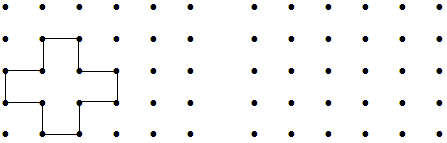 3. Игра «Найди лишний предмет».– Догадайтесь! Какой предмет «лишний» в каждом ряду? Обоснуйте свой ответ. Слайд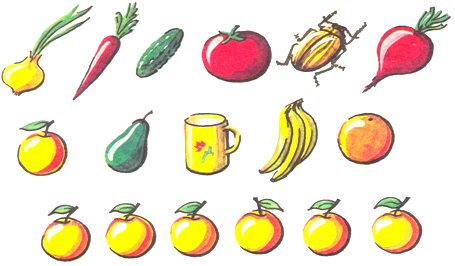 Личностные самоопределение; осознание себя как ученика, стремление выполнить работу.Коммуникативные планирование учебного сотрудничества.Познавательные: умение ориентироваться в своей системе знаний: отличать новое от уже известного с помощью учителя; добывать новые знания: находить ответы на вопросы, используя учебник, свой жизненный опыт и информацию, полу-ченную на уроке.Регулятивные:уметь высказывать своё предположение 2)Создание проблемной ситуацииРассматривают чертеж, определяют цель урока, выходят на тему, обобщают ответы с помощью возможности ИД(вытаскивают ответ за звездочку)-Рассмотрите чертеж СлайдНа какие две группы можно разбить данные линии?I вариант: кривые линии и ломаные линии.II вариант: замкнутые и незамкнутые линии.– Исходя из сказанного, сформулируйте тему урока. (Сегодня на уроке будем учиться строить замкнутые и незамкнутые линии).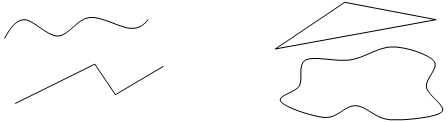 Коммуникативные: понимать выделенные учителем ориентиры действия в учебном материале; оценивать совместно с одноклассниками результат своих действий, вносить соответствующие коррективы;Регулятивные: самостоятельное вы-деление и формули-рование познавательной цели. 3)Изучение нового материала. Работа по учебнику с.44-45Открывают учебник по закладке, уточняют цель урока.Рассматривают рисунки, отвечают на вопросы, обозначают выбор фишками.Выполняют в ТПО и на ИД. Осуществляют взаимопроверку.Взаимопроверка в парах и на ИД.Взаимопроверка в парах и на ИД. Самопроверка на ИД (Используются возможности ИД, открывается ответ шторкой)Задание № 1. Слайд– Рассмотрите рисунки в учебнике. Почему данный участок земли огражден со всех сторон?– Сравните оба рисунка. Чем они отличаются? (На втором рисунке забор открыт, а на первом закрыт.)– Выберите для первого рисунка (для конфигурации забора) линию в синей рамке.– Выберите для второго рисунка линию, которая соответствует конфигурации второго забора.– Какая из этих линий называется замкнутой?– Какая линия называется незамкнутой?– Поставьте на замкнутую линию красную фишку, а на незамкнутую – синюю.Задание № 2.Слайд– Рассмотрите чертежи в учебнике. Чем они похожи? (Это все линии.)– Какие линии здесь изображены? (Прямая, кривые, ломаные.)– Продолжите кривые линии так, чтобы они стали замкнутыми.Задание № 3 Слайд – Через пару точек проведите от руки незамкнутую линию, а через вторую пару точек – замкнутую линию.– Сравните свой рисунок с рисунком соседа по парте.Задание № 4.Слайд– Через три точки слева проведите от руки незамкнутую линию, а через три точки справа – замкнутую линию.– Сравните свой рисунок с рисунком соседа по парте.Задание № 5 Слайд.– Три точки слева соедините тремя отрезками от руки. Три точки справа соедините тремя дугами. Какие линии у вас получились: замкнутые или незамкнутые? (Замкнутые линии.)Личностные: способность к самооценке на основе критерия успешности учебной деятельностиПознавательные: уметь ориентироваться в своей системе знаний.Регулятивные: уметь выполнять инструкцию, необходимые обозначения.Коммуникативные: уметь оформлять свои мысли в устной форме5)Физминутка СлайдСледят за движением фишки по клеточкам и определяют ее местоположениеГлавным героем страны Геометрии является Точка. Вместе с ней не заблудись на клеточном пространстве.Игра «Паучок» (на зрительное внимание)4)Практическое применение новых знаний (П.р.)-Используя нитку, выложи незамкнутую (замкнутую) линии.-Соедини нитку с соседом и постройте незамкнутую (замкнутую) линии.У доски выполняют работу  со скакалками дети, у кого нет пары.Коммуникативные: умение договариваться, выполнять работу вместе.Познавательные: умение полученные знания применить на практике.Регулятивные: умение слушать инструкцию и выполнять.5)ФизминуткаВыполняют за ведущим упражнение.Рассматривают предметы и определяют какие предметы имеют контуры замкнутых (незамкнутых)линийДружно с вами мы считали, про фигуры рассуждали,А теперь все дружно встали, потому что мы устали. Раз – подняться, потянуться,Два – согнуться, разогнуться.Три – в ладоши три хлопка,Головою три кивка.На четыре - руки шире,Пять – руками помахать,Шесть – за парту тихо сесть.-Посмотрите вокруг себя. Найдите предметы, которые имеют контуры замкнутых(незамкнутых) линий.6)Работа в ТПО №1(с.41-42)Выполняют задания, самопроверку, проверку в парах.-Я тетрадь свою откроюИ наклонно положуЯ ,друзья, от вас не скрою, Ручку я вот так держу.Сяду прямо не согнусь, за работу я возьмусь.-Задание№2 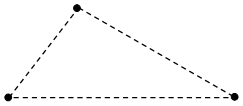 – Сколько точек изображено на рисунке?– Постройте замкнутую ломаную линию с вершинами в данных точках.– Сколько звеньев имеет эта ломаная линия?– Сколько вершин?– На какую геометрическую фигуру похожа эта ломаная? Задание № 3.– Как называются данные геометрические фигуры? (Это ломаные линии.)– Назовите основные элементы ломаных линий. (Звенья и вершины.– На какие две группы можно разбить данные ломаные линии? (Замкнутые и незамкнутые.)– Обведите цветным карандашом незамкнутые ломаные линии. Сколько их?– Сколько звеньев у первой незамкнутой ломаной линии?– Сколько вершин у первой незамкнутой ломаной линии?Задание № 4.– Соедините отрезками концы незамкнутых ломаных линий.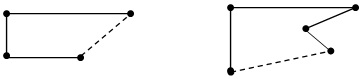 Сколько всего замкнутых ломаных получилось?Коммуникативные: умение слушать и понимать речь других.Регулятивные: умение выполнять инструкцию в задании.Познавательные: умение полученные знания применить на практике.7)Итог урокаИнтерактивный тест на классификацию «замкнутые(незамкнутые) линииПодводят итог. выполняют тест-Какую цель ставили на урок?-Что нового узнали на уроке? Назовите признаки линий. --Какие линии называют замкнутыми? -А какие незамкнутыми?-Выполните тест, распределите  по группам известные буквы, контуры которых имеют известные линии.Регулятивные: контроль, коррекция, выделение и осознание того, что уже усвоено и что ещё под-лежит усвоению.Познавательные: уметь ориентироваться в своей системе знаний.8)Рефлексияучебной деятельностиРассматривают геометрическую фигуру.Выходят к доске прикрепляют фигуру на ступеньку.На доске «Лесенка успеха». Каждый из вас поднялся на новую ступеньку, если открыл сегодня новое. Кто- то из вас это уже знал. -У вас на парте геометрические фигуры. Какая линия является контуром фигуры? (замкнутая ломаная)-Поставьте свою геометрическую фигуру на ступеньку и оцените свои знания. -Что вас удивило на уроке? Что было трудным? Чему научились на уроке? Кому скажете «спасибо»?-Прозвенел звонок. Закончен наш урок. Желаю новых открытий в математике.Личностные: способность к самооценке на основе критерия успешности учебной деятельности 